MATEMATIKANapiši naslov: Ukršteni pravci - sjecišteRiješi zadatke  i prepiši.Radi redom.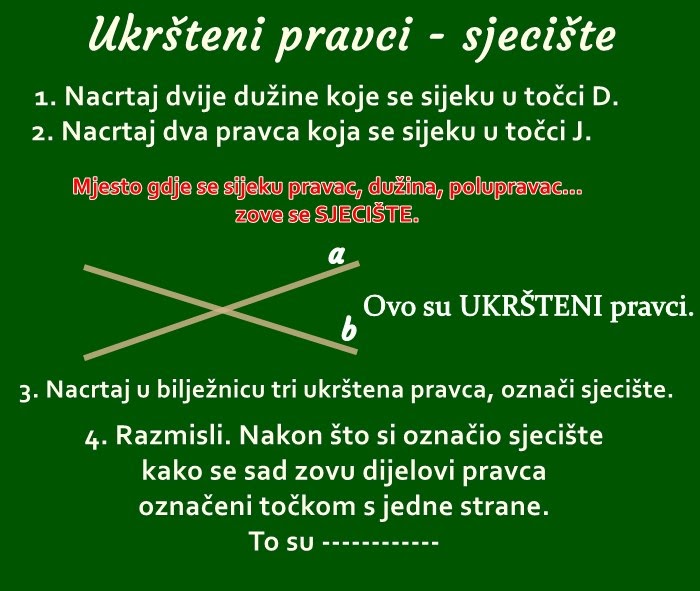 Ovo ne treba precrtavati i prepisivati. Samo pročitaj.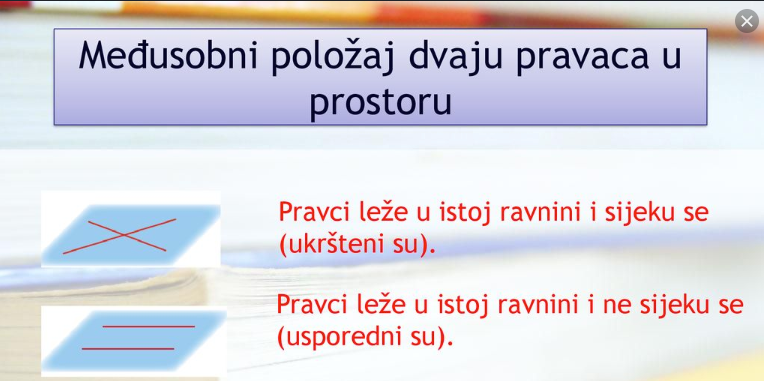 Riješi zadatke u RB na str. 91.